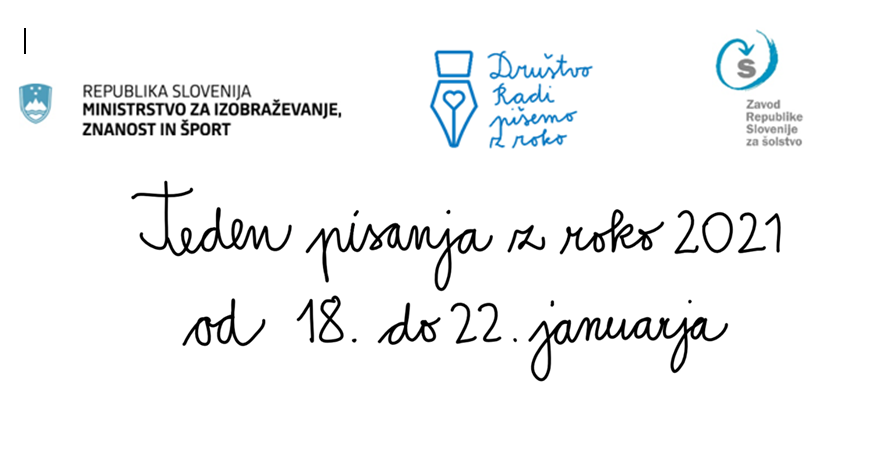 POROČILOOrganizacija………………………………………………………………………………………………………………………………..Kordinator(ica) ……………………………………………………………………………………………………………………………Število udeležencev…………………………………………………………………………………………………………………….Februar, 2021